В соответствии со статьей 145 Трудового кодекса Российской Федерации, Федеральным законом от 06.10.2003 №131-ФЗ «Об общих принципах организации местного самоуправления в Российской Федерации», Федеральным законом от 14.11.2002 № 161-ФЗ «О государственных и муниципальных унитарных предприятиях» и Уставом города Канаш Чувашской Республики, Администрация города Канаш Чувашской Республики постановляет:1. Внести в Положение об условиях оплаты труда и определении размера должностного оклада руководителя муниципального автономного учреждения, подведомственного администрации города Канаш Чувашской Республики, утвержденное постановлением администрации города Канаш Чувашской Республики от 25.05.2022 г. №701 следующее изменение:абзац седьмой пункта 2.1. раздела II изложить в следующей редакции:«Кс - коэффициент кратности с учетом сложности управления учреждением применить равному 1,1.».2. Настоящее постановление вступает в силу после его официального опубликования и распространяется на правоотношения, возникшие с 1 января 2024 года.Глава города                                                        В.Н. МихайловЧӑваш РеспубликинКАНАШ ХУЛААДМИНИСТРАЦИЙĔЙЫШĂНУ____________ № ____________Канаш хули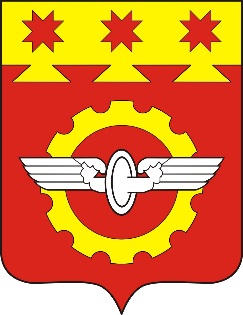 АДМИНИСТРАЦИЯГОРОДА КАНАШ                                                                                                                                     Чувашской РеспубликиПОСТАНОВЛЕНИЕ____________№__________ город КанашО внесении изменения в Положение об условиях оплаты труда и определении размера должностного оклада руководителя муниципального автономного учреждения, подведомственного администрации города Канаш Чувашской Республики